Детям о театре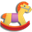 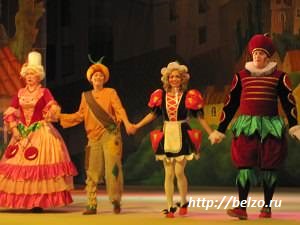 Посещение театра это не просто пустое развлечение, а настоящая проверка чувств и переживаний детей. Потому рассказывайте детям о театре, водите их на представления и получайте удовольствие. Ребята становятся участниками сказки, вживаются в образ любимых героев, принимают все близко к сердцу. Таким образом, развивается эмоциональная и интеллектуальная составляющая характера каждого ребенка,  что прекрасно помогает в воспитании маленьких детей. Я не верю в безразличие детей, если они психически здоровы.Сегодня прогресс приучил наших детей к компьютерам и аудиотехнике. В лучшем случае дети слушают сказки, а чаще смотрят мультфильмы по телевизору или компьютеру. Достижения техники, это конечно, хорошо, и отказываться от всего этого просто неразумно. Но ведь, если вы начнете постепенно говорить малышам про театр, то они, в конце концов, заинтересуются этим и согласятся пойти с вами. Вот тут то и важно грамотно прививать художественный вкус, постараться создать правильное представление детям о театре.Правила поведения в театре для детейЕсли вы хотите, чтобы наше посещение театра с ребенком было полезным и интересным, всегда пользуйтесь основными правилами поведения на спектаклях с детьми.• Наденьте чистый костюмчик или платье, выглядеть аккуратно. При желании можете взять нарядное платье, ведь красивое и праздничное в театре всегда уместно.• В холодное время года обязательно переобуйтесь в сандалики или туфли. Так вам будет гораздо удобнее и комфортнее себя чувствовать.• Попросите взрослых причесать вас аккуратно в туалетной комнате, там тоже есть зеркала. В фойе театра делать этого не стоит, приучайтесь сразу быть культурными и воспитанными людьми.• До спектакля рассмотрите программку, там вы увидите картинки, фотографии артистов. Вскоре вы начнете уже их узнавать на следующих спектаклях. Так вам станет еще интересней.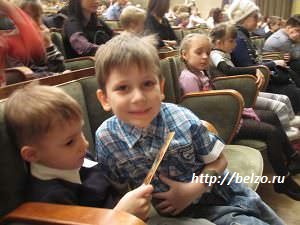 • Никогда не употребляйте еду в зрительном зале. Поешьте заранее дома, а перекусить можно будет в антракте в буфете, предварительно взяв с собой бутерброды или фрукты. Тогда не надо будет стоять в очереди, торопиться кушать, боясь опоздать. Приучайтесь сразу быть зрителем с высокой культурой и понимайте, где можно кушать, а где нет.• Не кричите и не топайте ногами во время спектакля, вы можете мешать актерам. Не вставайте с места, чтобы не мешать другим зрителям.• Не бегайте в зале, чтобы не вспугнуть сказку. Ведь вы пришли увидеть волшебство, значит надо вести себя тихо.• И самое главное, хлопайте от души в ладоши, если вам понравилась сказка. Лучше в конце представления, чтобы не мешать никому. Советы для родителей1. Покупайте билеты на места, откуда ваш малыш будет хорошо видеть и слышать представление. Не стоит ему дополнительно утомляться, напрягая слух или зрение. Не стоит брать места рядом с усилителями звука, чтобы не раздражать ушки. В противном случае, ребенок может капризничать и попроситься домой.2. Садитесь всегда рядом с ребенком, переживайте с ним, поддерживайте, это так важно малышу.3. Старайтесь выбирать знакомый спектакль, с положительными отзывами. Ведь нередко детям показывают бессмысленные представления, с плохой игрой актеров. Так зачем формировать дурной эстетический вкус с малолетства?4. Будет чудесно, если вы заранее с детьми прочитаете сказку по спектаклю или просто расскажите ему кратко содержание. Ведь маленькие дети не всегда понимают игру актеров и быстро теряют интерес к происходящему на сцене, если им что-то непонятно и незнакомо.5. После спектакля не бегите в раздевалку, чтобы быстрее одеться. Зрителей в театре не так много, так что успеете. У вас есть несколько минут, чтобы показать детям фойе, где расположен гардероб и туалет, обратить внимание на шторы и люстры в театре. Не думайте, что вашему ребенку это будет неинтересно. Пока не покажете, вы этого не узнаете.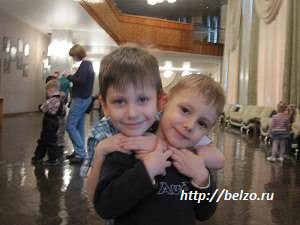 6. Постарайтесь обсудить с ребенком увиденный спектакль, поинтересоваться, что и почему ему не понравилось, чтобы учесть нюансы на будущее.7. С буфетом знакомить малышей можно после трех посещений театра, не раньше. Это же не кафе, чтобы там уделять внимание еде, а храм искусства. Вот и дайте им почувствовать это ощущение. А вот бутылочку с водой захватить с собой не помешает. В любом случае, ребенок утолит жажду, успокоится и никому не помешает.8. Если дети плохо себя чувствуют или устали, нет смысла идти с ними в театр. Ничего хорошего из этого не выйдет. Помните, что театр – это эмоциональная сильная нагрузка, вот и думайте, справится ли ваш ребенок с этим.Лучше в день посещения театра хорошо отдохнуть, выспаться и не торопясь отправляться на спектакль.Поэтому никогда не торопитесь и не опаздывайте. Сейчас перед детским спектаклем часто придумывают развлекательные представления по детским книжкам, чтобы расшевелить ребят, поднять им настроение, подготовить к просмотру основной сказки.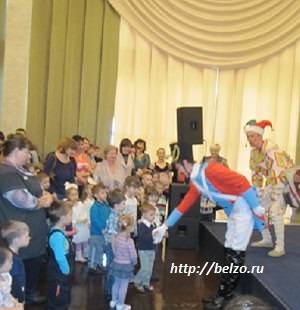 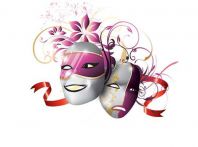 Театр — незабываемый праздник, который создают не только режиссёр, актёры, осветители, но и зрители. От зрителей тоже во многом зависит, принесёт ли посещение театра радость, или вызовет досаду и огорчение. Если во время начавшегося действия опоздавшие зрители проходят на свои места, если рядом кто-то шуршит конфетной обёрткой, а соседи громко переговариваются между собой, то твоё настроение будет безнадёжно испорчено. В театре, как и во многих других общественных местах, необходимо думать не только о себе.Правила поведения в театре:• В театр приходи вовремя. К встрече с тобой готовились актёры и музыканты, рабочие сцены и осветители. Все эти люди позаботились о том, чтобы тебе не пришлось ждать начала спектакля. Необходимо уважать также и зрителей, которые пришли вовремя.• В гардеробе подавай своё пальто гардеробщику, перекинув его через барьер.• Не забудь заранее проверить, не оторвалась ли вешалка на твоём пальто, чтобы не было стыдно перед окружающими за свою неряшливость.• Если ты пришёл в театр с большой сумкой или пакетом, сдай их в гардероб.• Проходя к своему месту, иди вдоль рядов кресел лицом к сидящим зрителям. Если ты пришёл с девочкой, пропусти её вперёд.• Если ты уже занял своё место в зрительном зале, а мимо тебя проходят зрители на свои места, обязательно встань и дай им дорогу.• Садись на то место, которое указано в твоём билете. Если же твоё место оказалось вдруг занятым и его не хотят освобождать, не вступай в спор — попроси капельдинера уладить это недоразумение.• Сидя в кресле, не клади руки на оба подлокотника.• Во время спектакля не разговаривай — впечатлениями можно поделиться во время антракта. Не позволяй себе также шуршать конфетными обёртками, вертеть в руках номерок из гардероба.• В антракте не мчись в буфет, расталкивая окружающих. Если тебе дали денег на пирожные, а ты пришёл в театр с друзьями, пригласи их в буфет и угости.• Не вставай со своего места, пока не закончится спектакль, — не мешай другим зрителям.• Не торопись в гардероб за верхней одеждой, как будто тебе не понравился спектакль и ты стремишься поскорее убежать домой. Сколько бы ни собралось после спектакля зрителей в гардеробе, все успевают одеться за 10—15 минут.